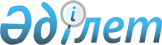 Шарбақты аудандық мәслихатының 2018 жылғы 29 желтоқсандағы "2019 - 2021 жылдарға арналған Шарбақты ауылдық округінің бюджеті туралы" № 173/49 шешіміне өзгерістер енгізу туралыПавлодар облысы Шарбақты аудандық мәслихатының 2019 жылғы 29 қарашадағы № 213/65 шешімі. Павлодар облысының Әділет департаментінде 2019 жылғы 4 желтоқсанда № 6648 болып тіркелді
      Қазақстан Республикасының 2008 жылғы 4 желтоқсандағы Бюджет кодексінің 106-бабы 4-тармағына, Қазақстан Республикасының 2001 жылғы 23 қаңтардағы "Қазақстан Республикасындағы жергілікті мемлекеттік басқару және өзін-өзі басқару туралы" Заңының 6-бабы 1-тармағының 1) тармақшасына сәйкес, Шарбақты аудандық мәслихаты ШЕШІМ ҚАБЫЛДАДЫ:
      1. Шарбақты аудандық мәслихатының 2018 жылғы 29 желтоқсандағы "2019 - 2021 жылдарға арналған Шарбақты ауылдық округінің бюджеті туралы" № 173/49 шешіміне (Нормативтік құқықтық актілерді мемлекеттік тіркеу тізілімінде № 6221 болып тіркелген, 2019 жылғы 14 қаңтарда Қазақстан Республикасы нормативтік құқықтық актілерінің эталондық бақылау банкінде электрондық түрде жарияланған) келесі өзгерістер енгізілсін:
      1-тармақта:
      1) тармақшасында:
      "238010" сандары "246066" сандарымен ауыстырылсын;
      "44601" сандары "44673" сандарымен ауыстырылсын;
      "8232" сандары "8160" сандарымен ауыстырылсын;
      "185177" сандары "193233" сандарымен ауыстырылсын;
      2) тармақшасында "239845" сандары "247901" сандарымен ауыстырылсын;
      көрсетілген шешімнің 1-қосымшасы осы шешімнің қосымшасына сәйкес жаңа редакцияда жазылсын.
      2. Осы шешімнің орындалуын бақылау Шарбақты аудандық мәслихатының бюджет және ауданның әлеуметтік-экономикалық даму мәселелері жөніндегі тұрақты комиссиясына жүктелсін.
      3. Осы шешім 2019 жылғы 1 қаңтардан бастап қолданысқа енгізіледі. 2019 жылға арналған Шарбақты ауылдық округінің бюджеті
(өзгерістермен)
					© 2012. Қазақстан Республикасы Әділет министрлігінің «Қазақстан Республикасының Заңнама және құқықтық ақпарат институты» ШЖҚ РМК
				
      Сессия төрағасы

А. Жанабаев

      Шарбақты аудандық

      мәслихат хатшысы

С. Шпехт
Шарбақты аудандық
мәслихатының 2019 жылғы 29
қарашадағы № 213/65 шешіміне
қосымшаШарбақты аудандық
мәслихаттың 2018
жылғы 29 желтоқсандағы
№ 173/49 шешіміне
1-қосымша
Санаты
Санаты
Санаты
Санаты
Сомасы (мың теңге)
Сыныбы
Сыныбы
Сыныбы
Сомасы (мың теңге)
Кіші сыныбы
Кіші сыныбы
Сомасы (мың теңге)
Атауы
Сомасы (мың теңге)
1
2
3
4
5
1. Кірістер
246066
1
Салықтық түсімдер
44673
01
Табыс салығы
30413
2
Жеке табыс салығы
30413
04
Меншікке салынатын салықтар
14260
1
Мүлікке салынатын салықтар
247
3
Жер салығы
831
4
Көлік құралдарына салынатын салық
13182
2
Салықтық емес түсімдер
8160
01
Мемлекеттік меншіктен түсетін кірістер
2160
5
Мемлекет меншігіндегі мүлікті жалғаберуден түсетін кірістер
2160
06
Басқа да салықтық емес түсiмдер
6000
1
Басқа да салықтық емес түсiмдер
6000
4
Трансферттердің түсімдері
193233
02
Мемлекеттiк басқарудың жоғары тұрған органдарынан түсетiн трансферттер
193233
3
Аудандардың (облыстық маңызы бар қаланың) бюджетінен трансферттер
193233
Функционалдық топ
Функционалдық топ
Функционалдық топ
Функционалдық топ
Функционалдық топ
Сомасы (мың теңге)
Кіші функция
Кіші функция
Кіші функция
Кіші функция
Сомасы (мың теңге)
Бюджеттік бағдарлама әкімшісі
Бюджеттік бағдарлама әкімшісі
Бюджеттік бағдарлама әкімшісі
Сомасы (мың теңге)
Бағдарлама
Бағдарлама
Сомасы (мың теңге)
Атауы
Сомасы (мың теңге)
1
2
3
4
5
6
2. Шығындар
247901
01
Жалпы сипаттағы мемлекеттiк қызметтер
35016
1
Мемлекеттiк басқарудың жалпы функцияларын орындайтын өкiлдi, атқарушы және басқа органдар
35016
124
Аудандық маңызы бар қала, ауыл, кент, ауылдық округ әкімінің аппараты
35016
001
Аудандық маңызы бар қала, ауыл, кент, ауылдық округ әкімінің қызметін қамтамасызету жөніндегі қызметтер
33287
022
Мемлекеттік органның күрделі шығыстары
895
032
Ведомстволық бағынысты мемлекеттік мекемелердің және ұйымдардың күрделі шығыстары
834
04
Білім беру
101473
1
Мектепке дейiнгi тәрбие және оқыту
95828
124
Аудандық маңызы бар қала, ауыл, кент, ауылдық округ әкімінің аппараты
95828
004
Мектепке дейінгі тәрбиелеу және оқыту және мектепке дейінгі тәрбиелеу және оқыту ұйымдарында медициналық қызмет көрсетуді ұйымдастыру
95828
2
Бастауыш, негізгі орта жәнежалпы орта білім беру
5645
124
Аудандық маңызы бар қала, ауыл, кент, ауылдық округ әкімінің аппараты
5645
005
Ауылдық жерлерде оқушыларды жақын жердегі мектепке дейін тегін алып баруды және одан алып қайтуды ұйымдастыру
5645
06
Әлеуметтiк көмек және әлеуметтiк қамсыздандыру
10265
2
Әлеуметтік көмек
10265
124
Аудандық маңызы бар қала, ауыл, кент, ауылдық округ әкімінің аппараты
10265
003
Мұқтаж азаматтарға үйде әлеуметтік көмек көрсету
10265
07
Тұрғын үй-коммуналдық шаруашылығы
61984
1
Тұрғын үй шаруашылығы
3095
124
Аудандық маңызы бар қала, ауыл, кент, ауылдық округ әкімінің аппараты
3095
007
Аудандық маңызы бар қаланың, ауылдың, кенттің, ауылдық округтің мемлекеттік тұрғын үй қорының сақталуын ұйымдастыру
3095
2
Коммуналдық шаруашылық
3600
124
Аудандық маңызы бар қала, ауыл, кент, ауылдық округ әкімінің аппараты
3600
014
Елді мекендерді сумен жабдықтауды ұйымдастыру
3600
3
Елді-мекендерді көркейту
55289
124
Аудандық маңызы бар қала, ауыл, кент, ауылдық округ әкімінің аппараты
55289
008
Елді мекендердегі көшелерді жарықтандыру
25356
011
Елді мекендерді абаттандыру мен көгалдандыру
29933
08
Мәдениет, спорт, туризм және ақпараттық кеңістiк
21391
1
Мәдениет саласындағы қызмет
21391
124
Аудандық маңызы бар қала, ауыл, кент, ауылдық округ әкімінің аппараты
21391
006
Жергілікті деңгейде мәдени-демалыс жұмысын қолдау
21391
 12
Көлік және коммуникация
17772
 1
Автомобиль көлігі
17772
124
Аудандық маңызы бар қала, ауыл, кент, ауылдық округ әкімінің аппараты
17772
013
Аудандық маңызы бар қалаларда, ауылдарда, кенттерде, ауылдық округтерде автомобиль жолдарының жұмыс істеуін қамтамасыз ету
17772
3. Таза бюджеттік кредиттеу
0
4. Қаржы активтерімен операциялар бойынша сальдо
0
5. Бюджет тапшылығы (профициті)
0
6. Бюджет тапшылығын қаржыландыру (профицитін пайдалану)
0
8
Бюджет қаражатының пайдаланылатын қалдықтары
1835
01
Бюджет қаражаты қалдықтары
1835
1
Бюджет қаражатының бос қалдықтары
1835
01
Бюджет қаражатының бос қалдықтары
1835
Бюджет қаражатының пайдаланылатын қалдықтары
1835